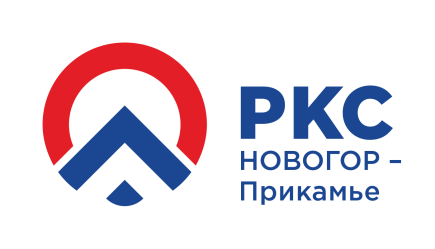 ООО «НОВОГОР-Прикамье»Почтовый адрес: 614002, г. Пермь, ул. Чернышевского, 28Контактный телефон: (342) 2-100-600, (342) 2-100-620Адрес официального сайта: https://novogor.perm.ru/Адрес элект.почты: info@novogor.perm.ru Основные направления (виды) деятельности Услуги водоснабжения и водоотведения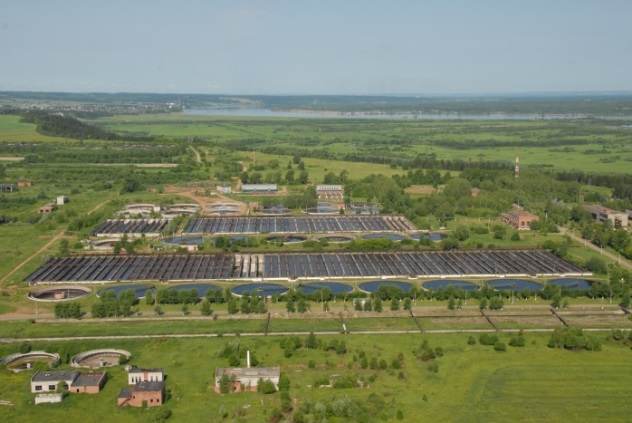 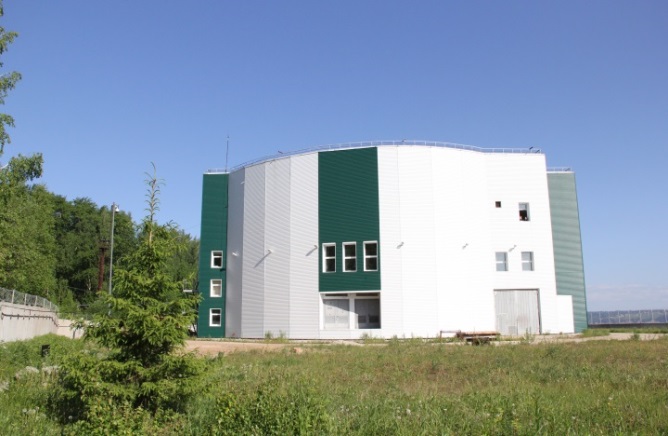 Биологические очистные сооружения п. Гляденово       Насосная станция ЧОС (Чусовские очистные сооружения)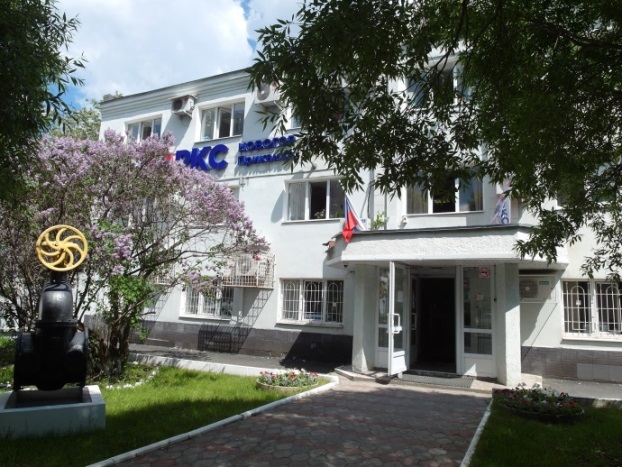 Офис компании «НОВОГОР-Прикамье»Отрасль производстваЖилищно-коммунальное хозяйствоПроизводимая продукция (краткая характеристика, область применения продукции)Холодное водоснабжение:очистка воды - Чусовские очистные сооружения (ЧОС), очистные сооружения поселка Новые Ляды, Большекамские очистные сооружения (БКВ)Протяженность сетей водопровода – 1299,32 кмВодопроводных станций – 24 шт. Среднесуточное производство питьевой воды – 241,7 тыс.м3/суткиВодоотведение:Очистка стоков – биологические очистные сооружения (БОС) поселка Новые Ляды, БОС ГляденовоПротяженность сетей канализации – 1 179,30 кмКанализационных станций - 63 штСреднесуточный объем очищенных сточных вод – 250 тыс.м3/суткиИстория развития22 июля 2003 г. - Подписано соглашение с администрацией Пермской области, согласно которому в Перми начала работу в сфере ЖКХ компания «НОВОГОР-Прикамье».1 октября 2003 г. - Подписан договор с городской администрацией на краткосрочную (один год) аренду водоканала. Согласно договору все имущество пермского водоканала передано в аренду, а персонал переведен в «НОВОГОР-Прикамье».1 декабря 2003 г. – Компания «НОВОГОР-Прикамье» приступила к операционной деятельности на территории г. Перми.11 февраля 2005 г. - Заключен долгосрочный (на 49 лет) договор аренды пермского водоканала между «НОВОГОРом» и администрацией города Перми.23 апреля 2013 г. - Подписан протокол по итогам реализации пилотного проекта администрации г. Перми и ОАО «РКС» по переходу на концессионные отношения в сфере водоснабжения и водоотведения города.География деятельности город ПермьОсновная информация о сотрудничестве (партнеры): Властные структуры и контролирующие органыПотребители услуг (абоненты)Акционеры, владельцы компанииИнвесторы. БанкиЗастройщики, подрядчикиПрофильные некоммерческие организации Сотрудники компании, профсоюзУчебные и научные учрежденияСМИСтратегия развития Обеспечение надежного и бесперебойного водоснабжения и водоотведения потребителей при достижении баланса интересов собственников компании, муниципалитетов и других заинтересованных сторон, включая население, потребителей, сотрудников и т.д.